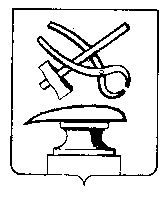  АДМИНИСТРАЦИЯ ГОРОДА КУЗНЕЦКА ПЕНЗЕНСКОЙ ОБЛАСТИПОСТАНОВЛЕНИЕот ___________ № __________г. КузнецкО внесении изменений в постановление администрации города Кузнецка от 18.01.2023 №44 «Об установлении порядка предоставления денежной компенсации бесплатного двухразового питания обучающихся с ограниченными возможностями здоровья, осваивающих образовательные программы начального общего, основного общего и среднего общего образования в общеобразовательных организациях города Кузнецка на дому»  В целях приведения нормативных правовых актов в соответствие с действующим законодательством, руководствуясь ст. 28 Устава города Кузнецка Пензенской области, АДМИНИСТРАЦИЯ ГОРОДА КУЗНЕЦКА ПОСТАНОВЛЯЕТ:Внести в постановление администрации города от 18.01.2023 № 44 «Об установлении порядка предоставления денежной компенсации бесплатного двухразового питания обучающихся с ограниченными возможностями здоровья, осваивающих образовательные программы начального общего, основного общего и среднего общего образования в общеобразовательных организациях города Кузнецка на дому» (далее- Постановление) следующее изменение:    Пункт 1 Постановления изложить в следующей редакции:«1. Установить ежемесячный размер денежной компенсации бесплатного двухразового питания на одного обучающегося с ограниченными возможностями здоровья, осваивающего образовательные программы начального общего, основного общего и среднего общего образования в общеобразовательных организациях города Кузнецка на дому:».Настоящее постановление подлежит официальному опубликованию.3. Настоящее постановление вступает в силу после официального опубликования и распространяется на правоотношения, возникшие с 1 января 2024 года.4. Контроль за выполнением настоящего постановления возложить на заместителя главы администрации города Кузнецка Малкина И.А.Глава города Кузнецка                                                              С.А. Златогорский№ п/пВозрастная категорияРазмер денежной компенсации в день, в рублях 17-11 лет118,88212 и старше118,88